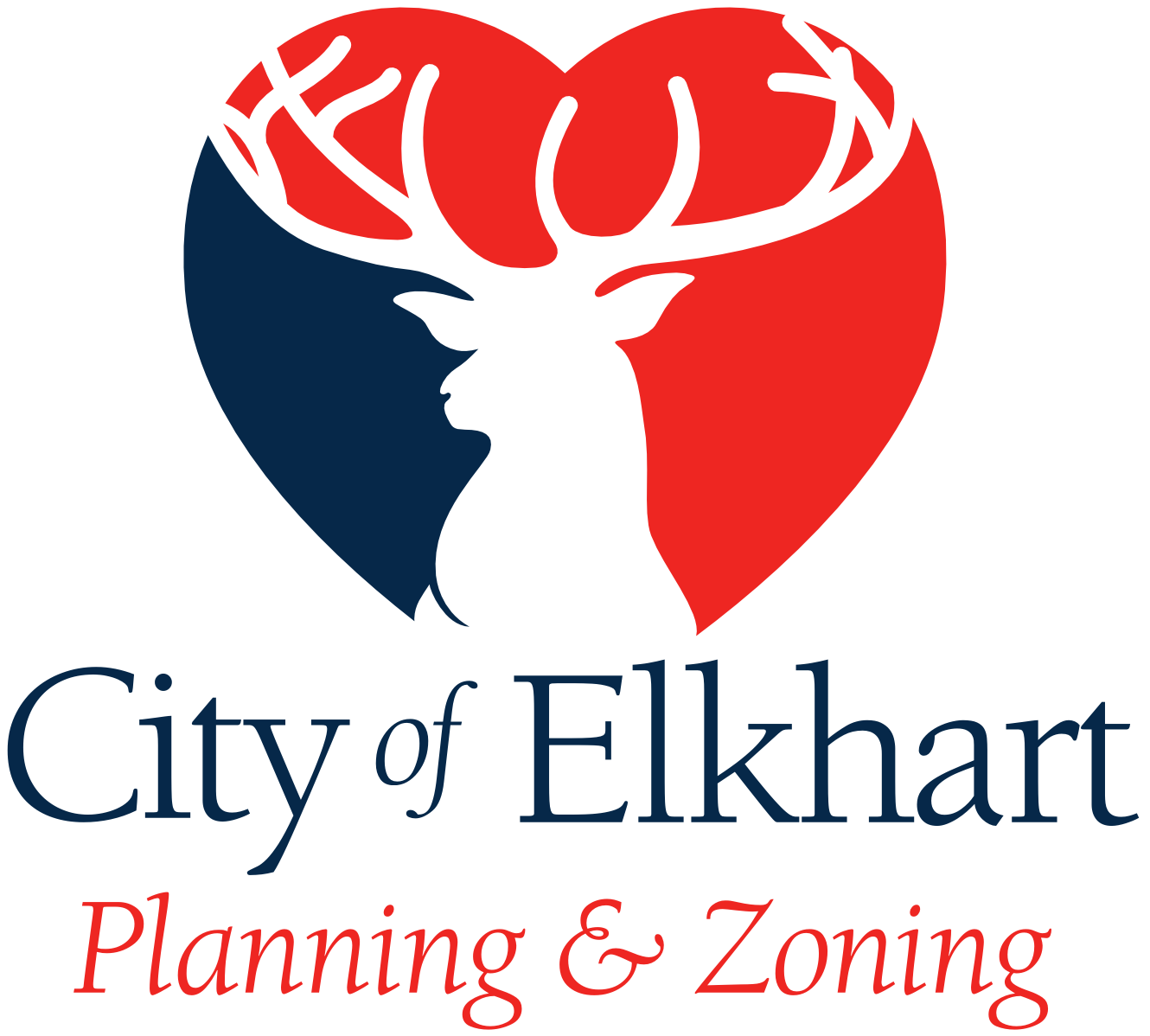 Neighborhood MinutesNeighborhood MinutesNeighborhood:Location: